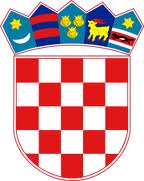 REPUBLIKA HRVATSKASISAČKO-MOSLAVAČKA ŽUPANIJAOPĆINA LIPOVLJANIOPĆINSKO VIJEĆEKLASA: 410-01/23-01/01URBROJ: 2176-13-01-23-01Lipovljani, 13. prosinca 2023. godineNa temelju članka 11. Zakona o izmjenama i dopuni Zakona o lokalnim porezima (NN 114/23) i članka 26. Statuta Općine Lipovljani (Službeni vjesnik, 14/21), Općinsko vijeće Općine Lipovljani na 19. sjednici održanoj 13. prosinca 2023. donijelo jeODLUKUo izmjeni Odluke o općinskim porezimaČlanak 1.U Odluci o općinskim porezima (Službeni vjesnik, broj 34/17, 50/17) u članku 2. točka 1. briše se.Članak 2.Članak 3. briše se.Članak 3.Ova Odluka stupa na snagu osmi dan od dana objave u Službenom vjesniku, a primjenjuje se od 01. siječnja 2024. godine.PredsjednikTomislav Lukšić, dipl.ing.šum.